Методическая разработка по внеурочной деятельности . 1. Автор-Широкова Ольга Николаевна, учитель МБОУ «Овсянковской основной   школы» (адрес-  606609 Нижегородская область, г. Семёнов, д. Овсянка, д.118)2. Класс - 2 3. Название программы внеурочной деятельности - «Родной край»4.Тема занятия:  «Символика  родного края ».5. Тип занятия: урок открытий новых знаний.6. Форма  проведения занятия: Интерактивная ( Исследовательские, игровые)7. Цели и задачи:Образовательная цель: формирование способности обучающихся к новому способу действия.Развивающая цель: Формирование у детей образа родного края ,  как Родины.   Формирование  понятий «символ», « герб», «флаг» , умение объяснять эти понятия. Развивать  исследовательские навыки.Воспитательная цель: воспитывать любовь к малой  Родине, уважение к ее символам.Формирование УУД:Личностные действия: ценить и принимать базовые ценности « родина», «семья». Уважение к своей малой родине, ее символам, семье,  радость и гордость от того, что мы родились и живем в России, учебно-познавательный интерес к новому материалу, самоанализ и самоконтроль результата,Регулятивные действия: определять цель учебной деятельности, план выполнения заданий, определять правильность выполненного задания на основе образца, учиться  корректировать выполнение задания в соответствии с планом, оценка своего задания, коррекция.Познавательные действия: уметь извлекать информацию, представленную в виде текста, иллюстрации, уметь добывать информацию из дополнительных источников, ставить проблему и решать ее.Коммуникативные действия: уметь работать в группе, договариваться друг с другом,  участвовать в диалоге, в коллективном обсуждении, слушать и понимать других, аргументировать свое мнение. Основные понятия: «родина», « символ», «герб» 8. Формы работы учащихся –исследовательская деятельность9. Оборудование: ноутбук, интерактивный комплекс, раздаточный материал для работы в группах (ватман, изображения символов г. Семёнова),   музыкальная запись гимна Российской Федерации,   карта РФ.Ход и организация занятияПРИЛОЖЕНИЕРОССИЯИтак, начнём с герба. В переводе или скорее в основе лежит немецкое “erbe” - “наследство”. Герб позволял узнать своего владельца, судить о его положении и правах. История Российского герба ведёт свой отчёт с конца XV века. Современный герб России появился 25 декабря 2000 года, когда Президент Российской Федерации Владимир Путин подписал федеральный Конституционный закон “О Государственном гербе Российской Федерации”.Государственный Герб Российской Федерации представляет собой четырёхугольный, заострённый в оконечности красивый геральдический щит с золотым двуглавым орлом, поднявшим вверх распущенные крылья. Орёл увенчан двумя малыми коронами и – над ними – одной большой короной, соединёнными лентой. В правой лапе орла – скипетр, в левой – держава. На груди орла в красном щите серебряный всадник в синем плаще на коне, поражающий копьём опрокинутого навзничь дракона. Как вы видите, доминирующим символом является двуглавый орёл. Он пришёл к нам из Византии и с 1497 года стал официальным гербом Российского государства, во главе которого стал великий князь Иван III. Почему орёл двуглавый – это спорный вопрос. Одна из версий заключается в том, что в Византии он символизировал две части римской империи: Западную (Рим) и Восточную (Константинополь), другая версия – что две головы – это Европа и Азия. В современной трактовке – он символизирует мощь и независимость нашей страны. Три короны - это Вера, Надежда и Любовь. Держава и скипетр – это символы царской власти. И, наконец - всадник, это Святой Георгий Победоносец, который жил в Малой Азии, во время правления императора Диокретиана (284–305 гг.), когда происходили гонения на христиан. Георгий был военным, принял христианство и, по легенде, раздал своё имущество бедным и призывал других это сделать. За это Георгия подвергли жестоким пыткам и обезглавили в 303 году в городе Никомедии. Ему стали поклоняться, как мученику и воину, стали изображать на монетах. Существует и много сказаний о чудесах Святого Георгия.Флаг” - голландского происхождения и означает “корабельное знамя”. А слово “знамя” происходит от слов “знаменье, знак”. Знамя – это знак того, кому оно принадлежит, его символ.Первое упоминание о Российском флаге появилось в 1668 году во времена царствования Алексея Михайловича, отца Петра I, когда стремительно начала развиваться торговля с зарубежными странами. Царь Петр 1 основательно изучив цвета флагов разных стран, остановился на бело-сине-красном. Лишь в 1896 году, накануне коронации Николая II, окончательно утверждается национальным бело-сине-красный флаг. 11 декабря 1993 года президент России подписал указ “О государственном флаге Российской Федерации”. В соответствии с ним устанавливались белый, синий и красный цвета флага. Эти цвета издавна почитались на Руси. Белый цвет – цвет чистоты, надежды, красный – цвет крови, жизни, синий – цвет безоблачного мирного неба.Текст гимна утверждён указом Президента России 30 декабря 2000 года. Так, накануне Нового года и нового века у России появился новый гимн. Кстати, слово “гимн” греческого происхождения и означает “торжественная хвалебная песнь”. Появились в основном от церковных гимнов (III–VII век н.э.), а первые государственные гимны возникли в XVIII веке. Авторами гимна России являются – поэт Сергей Михалков и композитор Александр Александров.Город Нижний Новгород и Нижегородская область.Нижегородский герб Основой для нынешнего герба послужил герб еще губернского Нижнего Новгорода, ратифицированый 16 августа в далеком 1781 году. Выполнен герб города Нижний Новгород в виде четырехугольника, нижние концы его закруглены, а окончания геральдического щита в центре острые. Со всех сторон его обрамляет красная лента ордена В. И. Ленина. Объяснение символов Корона олицетворяет собой высокое развитие, достижения старинного города. Дает информацию о том, что Нижний Новгород - это городской округ, административный центр области. Олень символизирует мудрость, возвышенность, чистоту, жизнь и величие. Это одна из самых любимых эмблем геральдистов. Олень - символ воина, воплощающий в себе победу светлых сил над темными. Город, на гербе которого красуется это благородное животное, просто обречен на процветание. -  нта, которая окружает герб Нижнего Новгорода, говорит о том, что город имеет награду в виде ордена Ленина. Что означают цвета герба Червлёный цвет на гербе подразумевает энергию, мужество, зрелость, храбрость и неустрашимость. Серебряный цвет символизирует чистоту, благородство и совершенство. Черный цвет означает честность, благоразумие, смирение и мудрость. Современный герб Нижнего Новгорода, фото которого вы видите, был утвержден в 2006 году, 20 декабря. Произошло это после того, как руководством страны было принято решение, что на всех гербах городов, которые являются административными центрами, должна быть изображена корона. Происхождение История герба Нижнего Новгорода и символики, изображенной на нем, до сих пор считается спорной. Некоторые историки утверждают, что в XVI-XVII вв. на гербе был нарисован сохатый лось, а в XVIII веке был изменен герольдмейстерами на оленя. Другие эксперты полагают, что олень на нижегородском гербе присутствовал уже в XVII веке. Свои предположения они основывают на «Росписи всем государевым печатям» 1626 г., которая была составлена после пожара в Москве, произошедшего в 1626 году. Говорится в оной: «Печать нижегородская: олень, под ним земля». С. В. Афоньшин в своем «Сказе о яростном олене» пишет о том, что в эпоху Ивана Грозного много сохатых оленей обитало в нижегородских лесах. Их мясо воодушевляло воинов на победную битву. Царь Грозный научился охотиться на них и, добыв мясо храброго и красивого лося, завоевал город Казань. После этого он дал указ, чтобы герб Нижнего Новгорода украшал сохатый лось, но чиновники по ошибке нарисовали рогатого оленя ГОРОД СЕМЁНОВ«Герб представляет собой геральдический щит, окаймленный красной полосой, состоящий их двух частей: в верхней части - "идущий в серебряном поле червленый (красный) олень, имеющий рога с шестью отростками и черные копыта", указывающий на принадлежность к Нижегородской области, на территории которой расположен город Семенов - столица Золотой Хохломы; в нижней части - костер из сложенных в пирамиду бревен на золотом поле, означающий большое значение лесов и деревообработки в жизни населения. Разделительная полоса между полями красного цвета с элементом хохломской росписи золотым цветом, подтверждающим историческое, культурное и экономическое значение народного промысла». (решение Совета депутатов городского округа Семеновский от 16 февраля 2012 года № 9 «Об утверждении Положения о гербе муниципального образования городской округ Семеновский Нижегородской области»)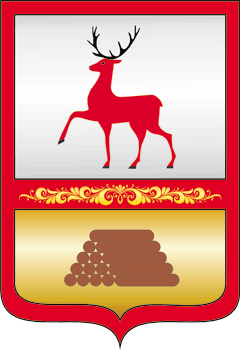 ИСТОРИЧЕСКАЯ СПРАВКА О СОЗДАНИИ РУССКОЙ ЛОЖКИ, ЛОЖКАРНОГО ХУДОЖЕСТВЕННОГО ПРОИЗВОДСТВА НА РУСИ И ТЕРРИТОРИИ НИЖЕГОРОДСКОЙ ГУБЕРНИИИзготовление ложки и использование ее в быту насчитывает тысячелетия, и история ее тесно связана с историей человечества. Первая примитивная ложка ведет свое происхождение от простой долбленой посуды, выделанной с помощью еще каменных орудий труда (каменный век). Первое упоминание о деревянных ложках в русских летописях относится к 996 году. в “Повести временных лет”, написанной летописцем Нестором. Подтверждения этих данных приводятся в других документах. В Альбоме (М, 1985 г.) “Древний Новгород” говорится, что самая ранняя утварь из дерева найдена в слое 10-12 веков (иллюстрация 219 - фото с ложкой “Резьба-плетение на рукоятке”).В книге И.И. Гольдина “Хороша ложка” (М., Просвещение 1994-95 г) сказано “В долгой родословной деревянной посуды особо отмечено начало 2 тысячелетия новой эры. Этот период вполне можно назвать началом “века дерева”. В Новгородской и Киевских раскопках обнаружены не только останки деревянных ложек, ковшей, черпаков и прочей посуды, относящихся к 10-12 векам, но и то подобие инструмента из железа, которым они были сделаны”.Для начала второго тысячелетия характерно массовое производство, т.е. создание ложкарного производства и ложка из простой деревянной превращается  в художественную, т.е. раскрашенную.В “Повести временных лет” говорится “По новгородским монашеским записям 996 года даже дружинники возмущались, когда на пиру им предложили есть деревянными ложками. И тогда князь Владимир приказал раздобыть серебряные (крашенные). “ Что же говорить о людях более высокого сословия. Не к лицу им была деревянная ложка. Другое дело -дерево с позолотой.В книге И.П.Гольдина говорится, что материал и форма инструмента, из которого сделаны ложки, указывают на возможность массового производства резной и долбленой посуды, т.е. зарождение ремесленничества.Изготовление ложки на территории Нижегородской области также относится к концу 10 в. нашей эры, В книге Прокопьева Д.В. “Художественные промыслы Горьковской области” , Горький, 1939 г., стр. 55-56 говорится “булгарские липовые ложки со следами окраски найдены в могиле конца первого тысячелетия, т.е. 10 век нашей эры. (Булгары проживалe на территории юга-востока Нижегородской области Чувашской республики). Центром развития ложки в 17-18 вв. стали населенные пункты, расположенные на территории (внешних границах) Ковернинского, Городецкого, Семеновского,Балахнинского, Варнавинского районов. Возникновение и затем широкое развитие промыслов на севере нижегродской области объясняется наличием лесных запасов.Большое развитие ложкарное производство получило в конце 19, начале 20 вв. В этнографических заметках русского бытописателяИ.И.Усова, изданных в 1884 году отмечается, что “деревянная посуда и ложки, покупаемые на базарах в Городце, расходятся не только по всей России, Сибири, Кавказе, Киргизским степям”, но сбывались в Бухару, Афганистан и т.д.На всероссийской художественно-промышленной выставке в Москве в 1882 году отмечалось экспертами, что коллекция семеновских деревянных ложек “очень хорошего достоинства” и заслуживает “полного одобрения”. Особо отмечалось, что Нижегородская губерния по всей справедливости считается центром ложкарного производства России, и отмечалось, что только в Семеновском уезде одних деревянных ложек выделывалось до 4 млн. штук.Наибольшего развития ложкарный промысел достиг в 1912 г., когда в нем было занято 18 тыс. человек и выработано 200 млн. штук ложек.Таким образом, ориентируясь на исторические документы, можно сделать выводы:Первое. Деревянная ложка на Руси, используемая в быту, необработанная, не раскрашенная как художественная ложка, появилась еще в каменном веке.Второе. Ложка, как художественный промысел, как исторически подтвержденная самыми первыми найденными документами (“Повесть временных лет” Нестора), появилась на Руси в начале XI века, т.е. 1000 лет назад. Исходя из этого, чествование этого события должно рассматриваться на уровне Правительства РФ. Целесообразно назвать это событие “1000-летие создания художественного ложкарного промысла на Руси”,Третье. Исторические документы подтверждают центральное место Нижегородской области в прошлом и в настоящее время в производстве ложки, поэтому она по праву должна быть во главе всей работы по подготовке этой даты.Четвертое. В настоящее время ложкарное производство на Руси и в Нижегородской области находится на грани ликвидации, практически не осталось мастеров-резчиков, объем производства ложки ежегодно снижается и сейчас в год производим всего по области около 400 тысяч штук. С целью восстановления промысла при Семеновском колледже открывается группа для подготовки резчиков.Пятое. Организационные мероприятия, разработанные областным оргкомитетом и администрациями районов, предприятий, выпускающих ложки, ставят главную цель: поднять уровень творческой работы мастеров-ложкарей, расширить ассортимент этих изделий, повысить рекламу и интерес людей к истинно русскому художественному виду промыслов, зарожденных многие века назад самим народом.СтихотворениеРодина моя 
— Что значит «Родина моя»?— 
Ты спросишь, я отвечу: 
— Сначала тропочкой земля 
Бежит тебе навстречу. 

Потом тебя поманит сад 
Душистой веткой каждой. 
Потом увидишь стройный ряд 
Домов многоэтажных. 

Потом пшеничные поля 
От края и до края, 
Все это — Родина твоя, 
Земля твоя родная. 

Чем старше станешь и сильней, 
Тем больше пред тобою 
Она заманчивых путей 
Доверчиво раскроет. 

Н. Поляков. Родина моя Флаг 
Белый, синий, красный — 
Это наш красивый флаг. 
Белый, синий, красный — 
Это наш российский знак! 

Белый — небо, синий — вода, 
Красный — цветы, и леса, и луга. 
Красный еще означает любовь, 
Красный еще означает и кровь. 
Синий еще означает добро, 
Синий еще означает тепло. 

А белый — он белый. 
И грустен, и тих, 
И любит он добрых двух братьев своих. 
И красного любит, и синего тоже, 
Хотя они совсем не похожи. 

Кузьмина Юля, 12 лет, 
  Используемые источники.1. http://www.pravo.aodb-blag.ru/mosaic_law/poems/our_motherland_russia/2. http://www.semenov.nnov.ru/3. «Мы-нижегородцы» Тивикова Н.Этап занятияЗадачи этапаВизуальный рядДействия учителяДеятельность учащихсяФормирование УУД1. Мотивационный этап (1-2 минуты)Настроить детей на позитив, на работу  - Здравствуйте, ребята. Садитесь.    Чтобы настроиться на работу, давайте мысленно пожелаем  друг другу что-то хорошее.Регулятивные УУД: самостоятельно организовывать свое рабочее место.2. Этап актуализации знаний (5 - 6 мин)Определить по визуальному ряду и по песне, о чём пойдёт речь на занятии.Узнать значение слов «Родина»Определение темы урокаКартинки с изображением родного края, природы России. Наше занятие мы начнем с красивой песни и картинок на экране. Внимательно послушайте и посмотрите и ответьте на вопрос :« О чем мы сегодня будем говорить на занятии?»( показ слайдов с изображением природы, символов России и т.д. под песню «Россия») - Итак, о чем мы сегодня будем говорить на занятии?- А что значит Родина?- Я просила вас узнать, как произошло слово «Родина?» Что вы узнали?- Ребята, а что вы зовете Родиной?- Как красиво вы рассказали, что вы зовете Родиной: это наша страна, наш край (т.е. область, район, село).  Как называется страна, в которой мы живем? область? район? село?У каждой страны есть символы. Я просила узнать из дополнительного источника, что такое символ?Как вы думает, есть ли такие символы у нашей страны?Как они называются? А есть ли символы у области, района, села?Кто попробует мне их описать?- Оказывается, вы не все знаете о символике нашей страны.Попробуйте определить тему и поставить цель перед собой.Учащиеся слушают песню о России и смотрят презентацию.Ответы детей: о России, о Родине.Ответы детей.Стих « Что значит: Родина моя?»- В толковом словаре говорится, что слово «Родина» произошло от древнего слова «род», которое обозначает группу людей, объединенных кровным родством.А само слово «род» обозначает древнейшего бога славян РОДА. Родители, родня, родственники, родичи, Родина – слова с одним корнем, близкими по смыслу.Стихи «Что мы Родиной зовем?»Россия.Символ – изображения, которые отражают историю страны.Есть.Герб, флаг, гимн.Дети пытаются ответить на вопрос.Цель- узнать о гербе, флаге, гимне России, области, района, села.Личностные УУД: ценить и принимать базовые ценности « родина», «семья», «символ». Уважение к своей родине, ее символам, семье,  радость и гордость от того, что мы родились и живем в России.Коммуникативные УУД: участвовать в диалоге, высказывать свою точку зрения, оформлять свои мысли в устной речи.Регулятивные УУД:определять цель учебной деятельности.Познавательные УУД:определять круг своего незнания, самостоятельно делать выводы, перерабатывать информацию.Этап открытий новых знаний.( 20 мин).1. Проектная деятельность Работа в группах3. Выдвижение гипотезыПлакатСимволы России, Нижегородской области, г.о. СемёновскийПосмотрите на слайд и давайте вместе прочтем, что означают эти слова (герб, флаг, гимн).ФизкультпаузаСегодня мы работаем в группах, их четыре. Не забудьте о распределении обязанностей в группе и правилах поведения при работе в группе.Мы сейчас займемся созданием проекта « Символика России». Он будет состоять из двух этапов. 1 этап – наброски проекта. 2 этап – коррекция и оформление. Перед вами лежит лист бумаги – плакат,  который вы должны будете красиво и правильно оформить. Для этого раздаю кейсы, в которых лежит материал для оформления.Раскройте их, выложите материал на парту и посмотрите, что это такое. Попробуйте сформулировать проблему, которая возникла перед вами.Для того, чтобы решить эту проблему, внимательно послушайте мое задание. Распределите содержимое кейса по группам на парте: гербы, флаги, гимны, текстовая информация к ним, заголовки. 5 групп.  Теперь найдите в группе заголовков   самый большой по шрифту заголовок.  (Символика России). А посмотрите на группу, где у вас расположены заголовки плаката. Сколько у вас будет разделов на плакате. А теперь подумайте и выработайте план работы над проектом. У вас в конце работы должен получиться результат – плакат « Символика России», где будет изображение символов  страны, области, района, села и их описание. Дети выкладывают содержимое кейса (изображения символов России, области, городского округа)- Нам необходимо правильно распределить символы на плакате.Какие символы имеет страна, область, городской округГруппы:Изображения: гербы, флаги, гимны, текстовая информация.Символика России, Нижегородской области, г.о. СемёновскийДети оформляют плакат.Личностные УУД: Ценить и принимать следующие базовые ценности: «желание понимать друг друга», «понимать позицию другого», «родина», «терпение». Уважение к своей родине, ее символам, радость и гордость от того, что мы родились и живем в России.Коммуникативные УУД: участвовать в работе группы, распределять роли, договариваться друг с другом, слушать и понимать других, читать про себя информацию и понимать прочитанное.Познавательные УУД:перерабатывать, систематизировать информацию, выбирать нужную информацию.Регулятивные УУД: самостоятельно организовывать рабочее место в соответствии с целью выполнения заданий, определять цель учебной деятельности, план выполнения задания,самоконтроль.4. Работа с эталоном.( 5- 7 мин)Познакомиться с историей символовПрезентация символов- Ребята, я вижу, вы закончили 1 этап работы, и теперь я обращаю ваше внимание на экран. Наступила минутка описания символов и их небольшая история, а вы, пользуясь моментом, по необходимости корректируете свою работу.(электронная презентация )Физкультминутка для глаз.Дети слушают и смотрят презентацию символов и проводят коррекцию работ по необходимости.Познавательные УУД:систематизировать информацию, выбирать нужную информацию.Регулятивные УУД: Самоконтроль и коррекция.Рефлексия( 10 мин)Продемонстрировать герб семьи.- Покажите всем Ваш продукт деятельности – плакат с символами Родины.- А теперь в стихотворной форме опишите государственные символы России.Работа с интерактивной доской:Объединить в группы флаги и гербы.Найти ошибку.Выбрать из предложенных символов флаг и герб России.Отгадать загадки.На прошлом занятии мы начали проект « Герб семьи». Ведь семья – это наша маленькая родина. И у нас есть уже результаты, и я прошу всем продемонстрировать их.Защита проекта пройдет на следующем занятии.Вспомните цель, поставленную в начале занятия. Ребята, как вы думаете, мы достигли результата на занятии? Почему так думаете? Как бы вы оценили свою работу по шкале оценки.Дети представляют плакаты.СТИХИ о гербе, флаге, гимне России.Дети выполняют задания.Личностные УУД: Уважение к своей родине, ее символам, радость и гордость от того, что мы родились и живем в России.Коммуникативные УУД: участвовать в коллективном обсуждении, осуществлять контроль.Познавательные УУД:выполнять логические операции: сравнивать, синтезировать, классифицировать. Регулятивные УУД:способность к преодолению препятствий, оценивать результаты своей и чужой деятельности,самоконтроль, самооценка.